Иной подходКакой образ рождается при слове «библиотека»? Длинные полки книг, полупустой зал. Теперь это уходит в прошлое. Нынешние модельные библиотеки — это настоящие интеллектуальные и образовательные центры, пространство в которых организовано не только комфортно, но и с учетом требований современного дизайна. Именно такая библиотека открылась в сентябре 2020 года в городе Мценске. Теперь здесь не только выдают бумажные книги, но и обеспечивают читателей доступом к новейшим информационным технологиям. 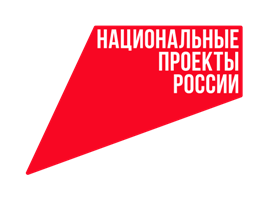 - Для библиотек города Мценска национальный проект «Культура» - это эпоха перемен, — считает начальник отдела культуры и социальной политики администрации города Мценска Марина Чурсина. -  И упустить такой шанс мы просто не имели права. Для нас модельная библиотека — это не только красивая мебель и современное оборудование, это, в первую очередь, — новые формы работы с пользователями. А всё остальное — лишь инструмент. После проведенного ремонта читатели могут воспользоваться доступом к общероссийским библиотечным электронным ресурсам, таким как Национальная электронная библиотека и  Национальная электронная детская библиотека. Фонд пополнился книгами с учетом профиля библиотеки: художественной литературой для взрослых и детей, книгами по семейной психологии и воспитанию детей, о медицине и здоровому образу жизни. На очереди библиотека имени И. А. Новикова, где также пройдет ремонт  в рамках реализации мероприятий нацпроекта «Культура».Напомним, в августе 2019 года Министерство культуры РФ подвело итоги конкурсного отбора на создание модельных муниципальных библиотек.         В нем принимали участие более 600 российских библиотек. По результатам конкурса детская библиотека № 1 города Мценска стала победителем и получила  в 2020 году межбюджетные трансферты из федерального бюджета в размере 5 миллионов рублей.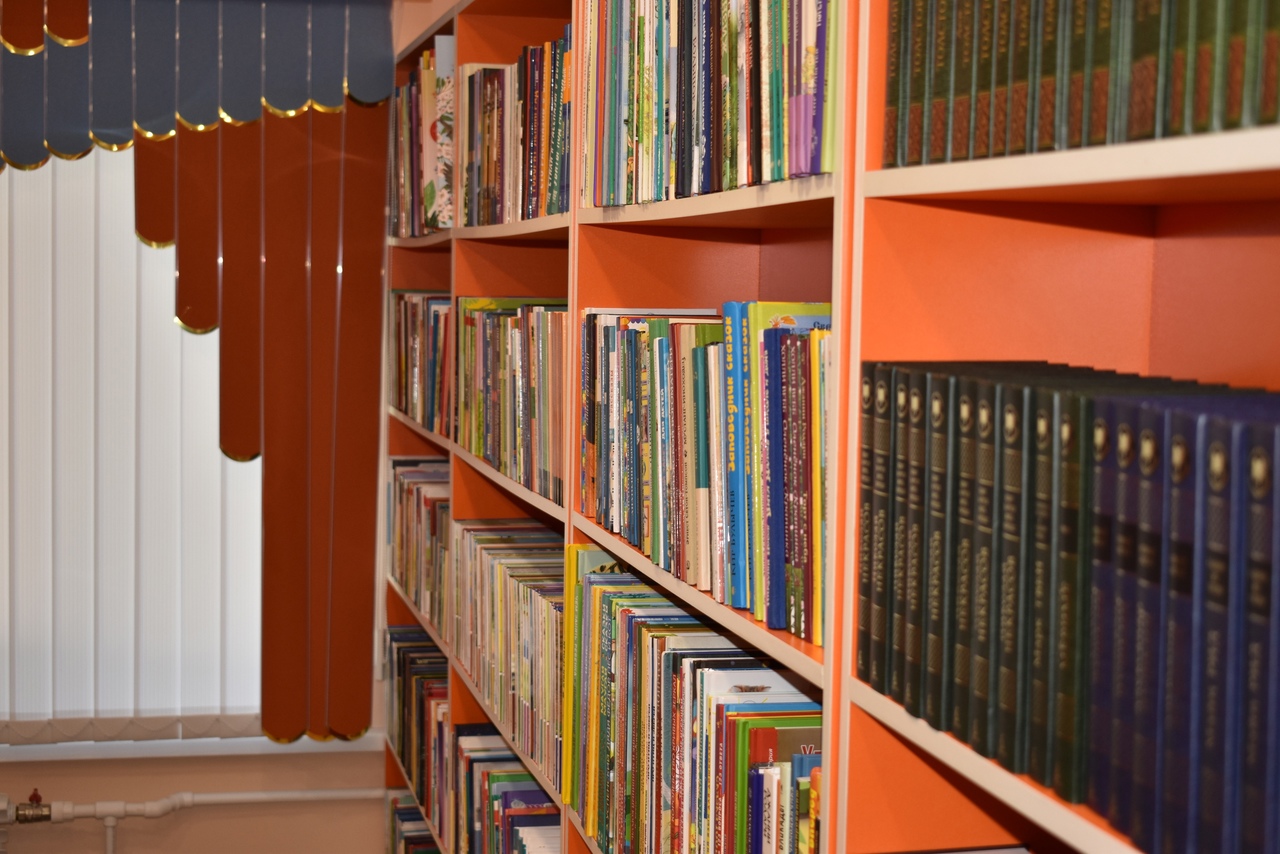 